АКТобщественной проверкина основании плана работы Общественной палаты г.о. Королев,в рамках проведения системного и комплексного общественного контроля,проведен общественный контроль хода выполнения работ по комплексному благоустройству дворовой территории по адресу ул. Октябрьская, дома 13 и 15/16.Сроки проведения общественного контроля: 17.08.2020 г.Основания для проведения общественной проверки: план работы Общественной палаты г.о. КоролевФорма общественного контроля: общественный мониторингПредмет общественной проверки: ход выполнения работ по благоустройству дворовой территории Состав группы общественного контроля:Члены комиссии «по ЖКХ, капитальному ремонту, контролю за качеством работы управляющих компаний, архитектуре, архитектурному облику городов, благоустройству территорий, дорожному хозяйству и транспорту» Общественной палаты г.о.Королев: Белозерова Маргарита Нурлаяновна – председатель комиссииЯкимова Варвара Владиславовна – член комиссииКрасуля Виталий Яковлевич – ответственный секретарь палатыГруппа общественного контроля в рамках реализации программы Губернатора «Формирование комфортной городской среды» проинспектировала ход выполнения работ комплексного благоустройства дворовой территории по адресу ул. Октябрьская, дома 13 и 15/16, включённой в план благоустройства 2020 года. Проверкой установлено: на данном участке выполнены работы по расширению внутридворовых проездов, установки бордюрного камня, проводится подготовка основания проезжей части  и тротуаров под верхнее покрытие, выполняются работы по модернизации существующих и обустройству новых парковочных пространств, ведутся работы по подготовке к асфальтированию подходов к подъездам, создаются новые пешеходные дорожки. Ход благоустройства дворов и качество выполняемых работ контролируется жителями. Общественная палата продолжает проверки.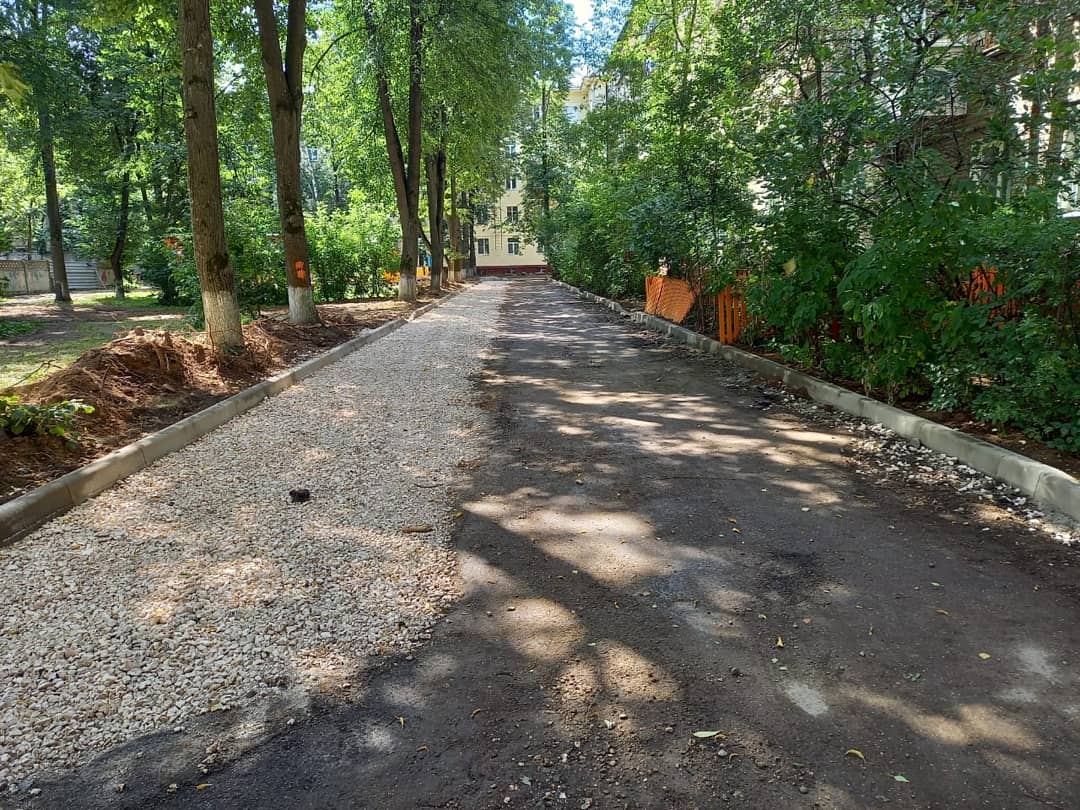 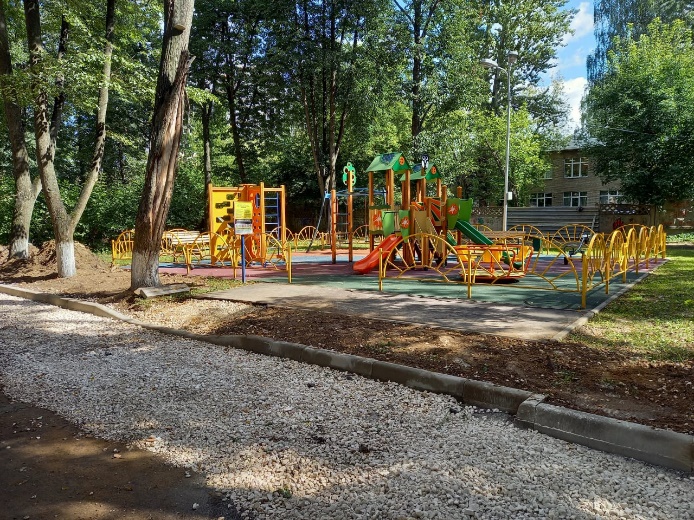 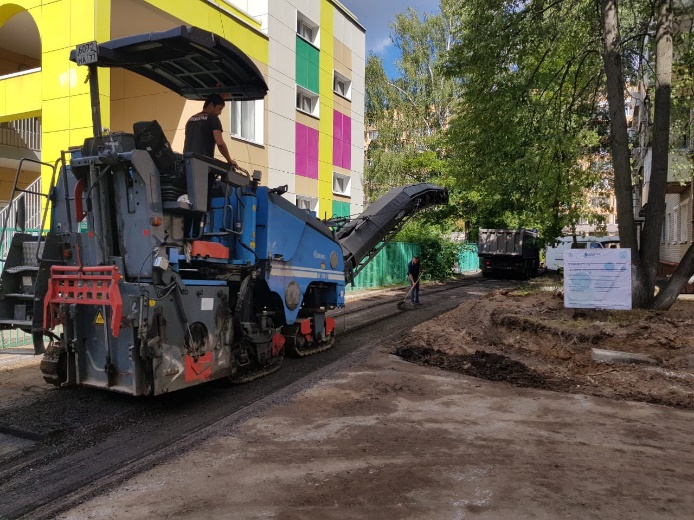 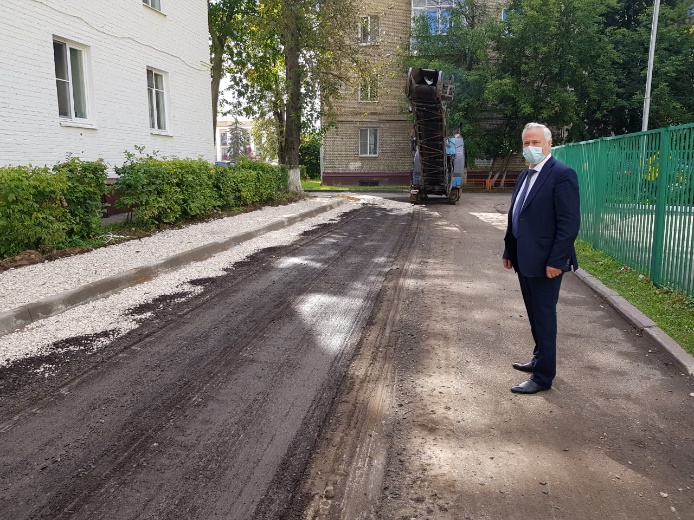 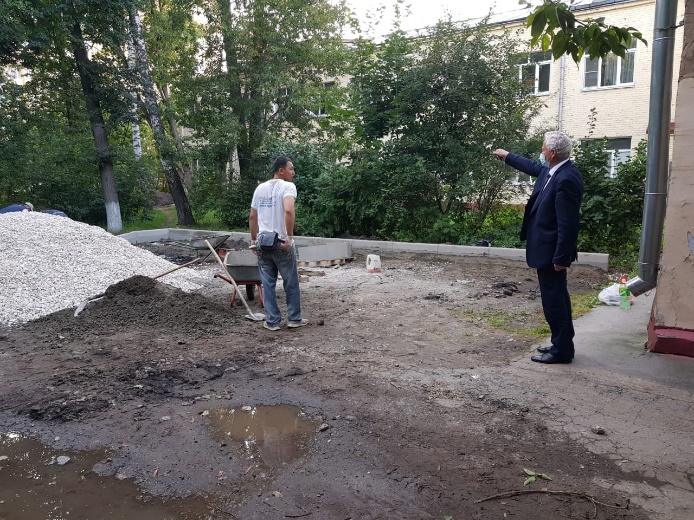 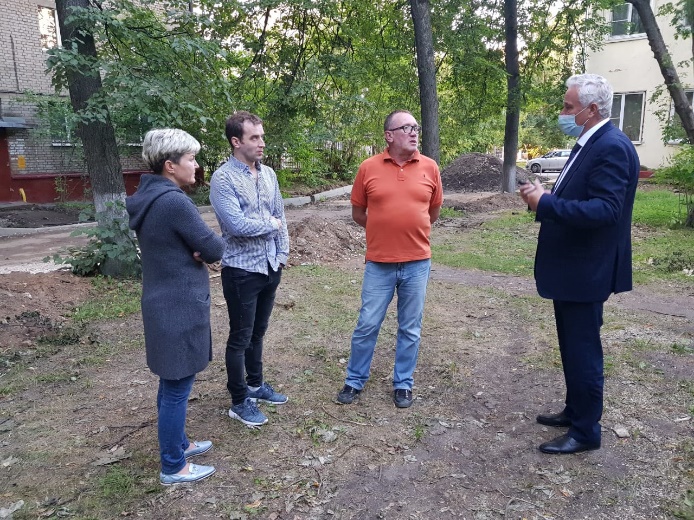 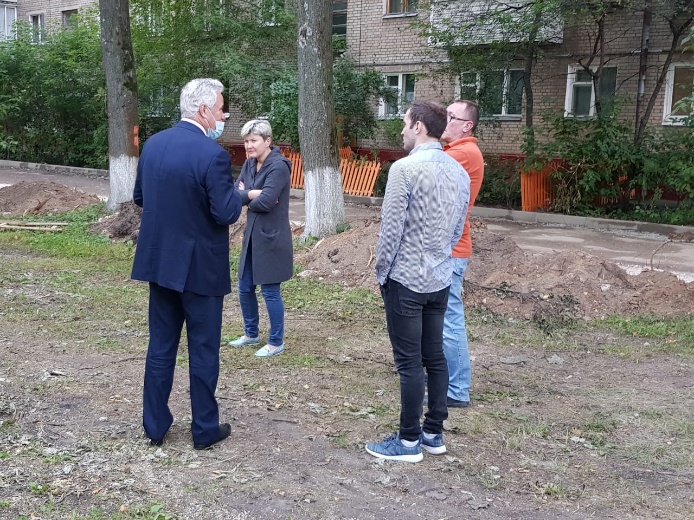 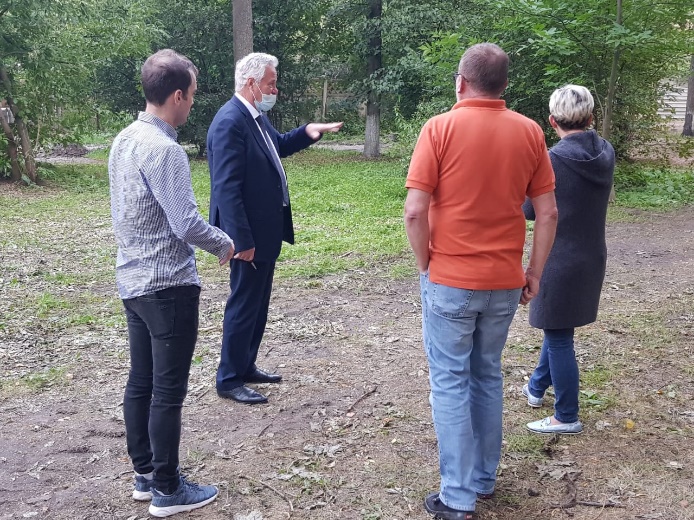 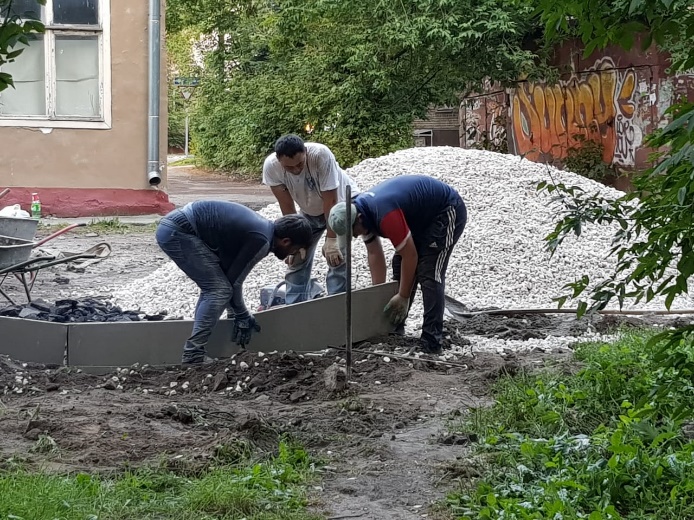 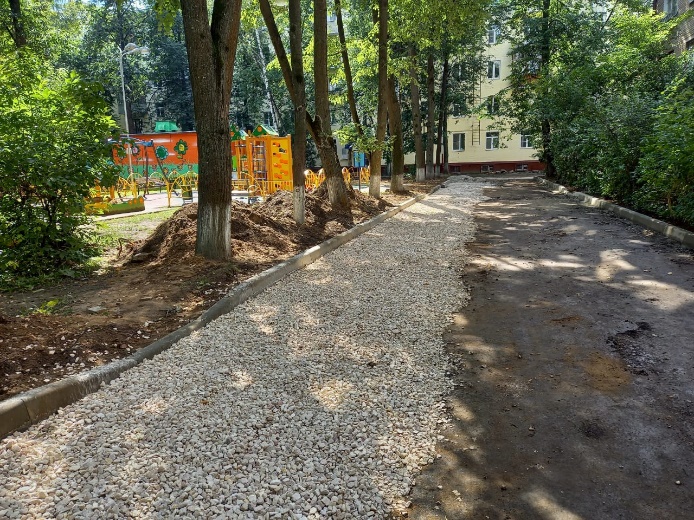 «УТВЕРЖДЕНО»Решением Совета Общественной палаты г.о. Королев Московской областиПредседатель комиссии «по ЖКХ, капитальному ремонту, контролю за качеством работы управляющих компаний, архитектуре, …» Общественной палаты г.о.Королев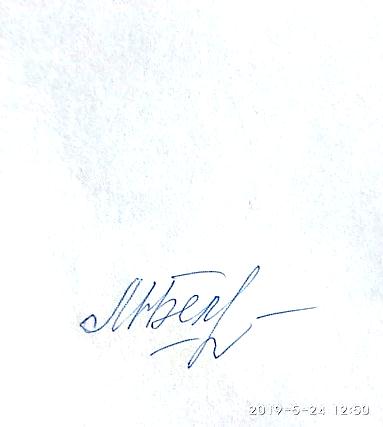 М.Н. Белозерова